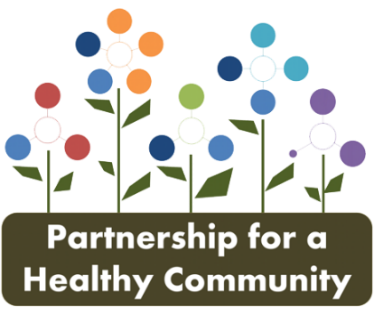 CANCER PRIORITY ACTION TEAM MINUTESDate: Thursday, Jan 9, 2020Time:	 8:00 am to 9:30 amLocation:  Peoria City/County Health DepartmentFor agenda, minutes and meeting schedules visit healthyhoi.orgTopicLeaderMinutes & Action ItemsWelcome & Introduction- 8:00 amTeamAndrea and Tom will alternate facilitating meetings.  Wendy and Diane were not present but will be asked to also rotate facilitating meetings as they are comfortable.  Agendas and minutes will be available on the HOI website.  Emails containing agendas and minutes will stop prior to April. Breast Cancer- 8:00 to 8:30 amTom CoxTom reviewed the breast cancer implementation plan and the team discussed tactics and activities to increase breast cancer screenings.  Tazewell County continues outreach to sign women up for the Illinois Breast and Cervical Cancer program (IBCCP)- Michelle shared information for patients to be covered and stated that this is not an income based program.  IBCCP may need to request additional funding to cover community screening needs. Komen events/outreach continue in the Tri-County.  Screening data from the past cycle is needed.  Amanda will reach out to Greg Eberle to transition the data tool.  There was discussion on first time screenings and if this is able to be identified.  Possible ways to identify first time screenings is through ICD 10 codes or questions asked by facilities.  A request for first time screening data will be sent to the data team.Andrea suggested reviewing and revising the Partnership position statement for breast cancer.  The Partnership board will have further discussion on the logistics and funding of joint marketing efforts.  A formal approval process will also be determined but at this time any marketing items are sent to the Partnership board co-chairs for approval.  Other marketing ideas included managing the breast cancer Facebook page and connecting with WEEK to revisit the Buddy Check program. Colorectal Cancer- 8:30 to 9:00 am    Diane Hahn & Wendy LewisMarch is colorectal cancer awareness month and the team would like to identify events/efforts happening in the Tri-County.  Tenille will verify if Peoria Surgical Group is planning to host the “Blue Party”.  Colorectal data request were previously submitted to the data team.Team membership and recruiting/retaining members was discussed.  Current members were asked to determine if any key stakeholders are missing from the team. The team requested education on colorectal screening recommendation.  Tom/Tenille will ask a physician to provide recommendation to share with the team.  Andrea suggested identifying a colorectal cancer toolkit to assist with awareness and outreach.  Tazewell County Public Health will verify FIT testing option provided. Lung Cancer- 9:00 to 9:30 amAndrea IngwersenAndrea shared that the Lung Cancer Priority Action Team has a dual purpose as the team is also used to meet grant funding requirements.Leslie discussed the Edwards Settlement Fund Distribution RFP.  The Partnership is sending a collective proposal for lung health.  Peoria City/Public Health department will be the fiscal agent and grant administrator.  Applying for approx. 3.1 mil for the following: community health education regarding asthma and tobacco, CT lung screenings, pulmonary function screenings, asthma med kits, smoking cessation, COPD caregiver toolkits, expansion of healthy homes program (lead inspection), air conditioning units, radon mitigation, mold reduction, and  expand Illinois tobacco free community team. https://www.nrdc.org/sites/default/files/edwards-settlement-rfp.pdfAndrea reviewed the Illinois Tobacco Free Community Grant which is in the 2nd year of funding. The grant funds compliance to ensure indoor areas are smoke free and that signage is compliant. “Smoke free Illinois” is expanding to multi-unit housing. The health departments support Illinois Tobacco Free Communities through signage and assistance writing policies.  In the 2nd year of funding, the health departments will be Asking for feedback from facilities/business that implemented policies tobacco free policies in the previous year.  The 2nd year of funding will focus on regional marking including promotion of the Illinois tobacco Quitline.Melissa shared that tobacco free campuses ordinance for buildings owned by Tazewell County was not approved and will not move forward with tobacco free campuses effort. January is radon action month and will focus on the promotion of radon testing in homes and radon mitigation.  The Partnership had a press release on Jan 3 regarding radon awareness.  A Facebook post for radon awareness is waiting on board approval. The Peoria Civic Center home show will have radon booth to provide education and create awareness.  A sign-up sheet will be sent out for volunteers to work the both.  Tazewell county will determine if a stipend is available to pay for others to work the booth.   Free admission to the home show is also included when working the booth.NEXT MEETING: Thursday, Feb 13, 2020 at Tazewell County Health DepartmentNEXT MEETING: Thursday, Feb 13, 2020 at Tazewell County Health DepartmentNEXT MEETING: Thursday, Feb 13, 2020 at Tazewell County Health Department